2019 MAPP2Health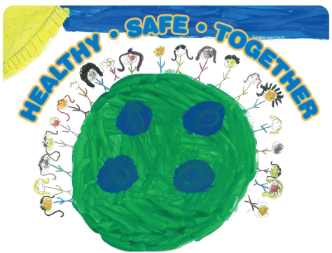 Greene Agencies Coming Together (ACT) AgendaMonday, October 22, 2018Location: Region 10, 9963 Spotswood Trail, Stanardsville, VA 22973Our MAPP Vision: Together we support equitable access to resources for a healthy, safe community.Our MAPP Values:10:00 AM	Introductions & Welcome – James Howard10:05 AM	2019 MAPP2Health Overview – Putnam Ivey10:20 AM	Unnatural Causes Documentary Clips – Rebecca SchmidtTrailer Unemployment Affects Family Culture of Diabetes 10:30 AM	Unnatural Causes Discussion & Wrap Up – Putnam Ivey & Rebecca Schmidt 10:50 AM	Agency Updates – All 11:00 AM 	AdjournAccountabilityRespectInclusivityTeamwork